บันทึกข้อความ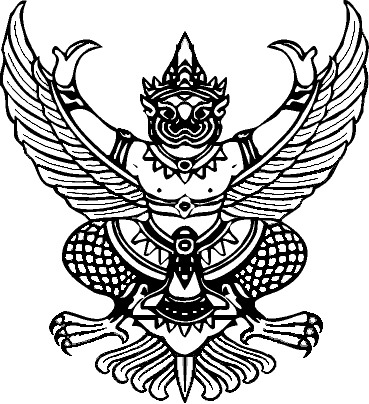 ส่วนราชการ  กศน.อำเภอ............ที่  ศธ ๐๒๑๐.๕๓........./……………..			 วันที่…………………………………………………………..เรื่อง  ขออนุมัติจัดซื้อ/จัดจ้างเรียน  ผู้อำนวยการกศน.อำเภอ............		ด้วย............................มีความประสงค์จะจัดซื้อ/จัดจ้าง....................................................................จำนวน..............รายการ  เพื่อ.................................................................................................โดยขอใช้เงินงบประมาณปี..............  แผนงาน..........................................งาน/โครงการ……………………………………. ภายในวงเงิน.................................บาท (.........................................................................)   โดยมีรายละเอียดตามบัญชีขอจัดซื้อดังแนบ		จึงเรียนมาเพื่อโปรดพิจารณาหากเห็นชอบ  โปรดมอบหมายให้เจ้าหน้าที่  กศน.อำเภอ.............  ดำเนินการ   โดยใช้เงินงบประมาณ......................                                                           		                         ผู้ขอจัดซื้อ/จัดจ้าง                       (.............................................)รายละเอียดการจัดซื้อ/จัดจ้าง                                                           		                        ผู้ขอจัดซื้อ/จัดจ้าง                       (…………………………………….)บันทึกข้อความส่วนราชการ  กศน.อำเภอ............ที่  ศธ   ๐๒๑๐.๕๓........../…………..			 วันที่.............................................เรื่อง  รายงานขอซื้อ/ขอจ้างเรียน  ผู้อำนวยการกศน.อำเภอ............ด้วย.................................…........ มีความประสงค์จะขอซื้อ/ขอจ้าง จำนวน……….………รายการ  
เพื่อ………………………………………..…..…..…โดยขออนุมัติใช้เงินจากแผนงาน…………………………………….………………….. 
งาน/โครงการ……………………………….………….จำนวน………………….บาท (.................................) รายละเอียดดังแนบ งานพัสดุได้ตรวจสอบแล้วเห็นควรจัดซื้อ/จัดจ้างตามเสนอ และเพื่อให้เป็นไปตามพระราชบัญญัติ              การจัดซื้อจัดจ้างและการบริหารพัสดุภาครัฐ พ.ศ. ๒๕๖๐ มาตรา ๕๖ วรรคหนึ่ง (๒) (ข) และระเบียบกระทรวงการคลังว่าด้วยการจัดซื้อจัดจ้างและการบริหารพัสดุภาครัฐ พ.ศ. ๒๕๖๐ ข้อ ๒๒ ข้อ ๗๙ ข้อ ๒๕ (๕) และกฎกระทรวงกำหนดวงเงินการจัดซื้อจัดจ้างพัสดุโดยวิธีเฉพาะเจาะจง วงเงินการจัดซื้อจัดจ้างที่ไม่ทำข้อตกลงเป็นหนังสือ และวงเงินการจัดซื้อจัดจ้างในการแต่งตั้งผู้ตรวจรับพัสดุ พ.ศ. ๒๕๖๐ ข้อ ๑ และข้อ ๕  จึงขอรายงานขอซื้อ/ขอจ้าง ดังนี้ ๑.	เหตุผลและความจำเป็นที่ต้องซื้อ/จ้าง คือ …………………………………………………………………๒.	รายละเอียดของที่จะซื้อ/จ้างคือ ….…………(ตามรายละเอียดตามบันทึกที่แนบ)………………๓.  ราคากลางของพัสดุที่จะซื้อ/จ้างเป็นเงิน …………………………บาท ๔.	วงเงินที่จะขอซื้อ/จ้างครั้งนี้ …(วงเงินงบประมาณ).. บาท ( ………..…ตัวอักษร…….……. )	๕.	กำหนดเวลาที่ต้องการใช้พัสดุภายใน……..วัน นับถัดจากวันลงนามในสัญญา/ใบสั่งซื้อ/ใบสั่งจ้าง๖.	ซื้อ/จ้างโดยวิธีเฉพาะเจาะจง เนื่องจาก การจัดซื้อ/จัดจ้างพัสดุที่มีการผลิต จำหน่าย ก่อสร้าง หรือให้บริการทั่วไป และมีวงเงินในการจัดซื้อจัดจ้างครั้งหนึ่งไม่เกิน ๕๐๐,๐๐๐ บาท ที่กำหนดในกฎกระทรวง ๗. หลักเกณฑ์การพิจารณาคัดเลือกข้อเสนอ โดยใช้เกณฑ์ราคา๘. ข้อเสนออื่น ๆ  เห็นควรแต่งตั้งผู้ตรวจรับพัสดุ ตามเสนอ			จึงเรียนมาเพื่อโปรดพิจารณาเห็นชอบในรายงานขอซื้อ/ขอจ้าง ดังกล่าวข้างต้น			2.  อนุมัติให้แต่งตั้ง (นาย/นาง/นางสาว) …….......……ตำแหน่ง ………..……เป็นผู้ตรวจรับพัสดุ    ลงชื่อ …………………..................………เจ้าหน้าที่          ลงชื่อ …………………..................………หัวหน้าเจ้าหน้าที่        (                                  )                             (                                  )	        เห็นชอบ	        อนุมัติบันทึกข้อความส่วนราชการ  กศน.อำเภอ............ที่  ศธ   ๐๒๑๐.๕๓........../…………..			 วันที่.............................................เรื่อง  รายงานขอซื้อ/ขอจ้างเรียน  ผู้อำนวยการกศน.อำเภอ............ด้วย........................…............... มีความประสงค์จะขอซื้อ/ขอจ้าง จำนวน……….………รายการ  
เพื่อ………………………………………..…..…..…  โดยขออนุมัติใช้เงินจากแผนงาน…………………...................….. 
งาน/โครงการ………………………………...………. จำนวน………………….บาท (.............................)  รายละเอียดดังแนบ งานพัสดุได้ตรวจสอบแล้วเห็นควรจัดซื้อ/จัดจ้างตามเสนอ และเพื่อให้เป็นไปตามพระราชบัญญัติ               การจัดซื้อจัดจ้างและการบริหารพัสดุภาครัฐ พ.ศ. ๒๕๖๐ มาตรา ๕๖ วรรคหนึ่ง (๒) (ข) และระเบียบกระทรวงการคลังว่าด้วยการจัดซื้อจัดจ้างและการบริหารพัสดุภาครัฐ พ.ศ. ๒๕๖๐ ข้อ ๒๒ ข้อ ๗๙ ข้อ ๒๕ (๕) และกฎกระทรวงกำหนดวงเงินการจัดซื้อจัดจ้างพัสดุโดยวิธีเฉพาะเจาะจง วงเงินการจัดซื้อจัดจ้างที่ไม่ทำข้อตกลงเป็นหนังสือ และวงเงินการจัดซื้อจัดจ้างในการแต่งตั้งผู้ตรวจรับพัสดุ พ.ศ. ๒๕๖๐ ข้อ ๑ จึงขอรายงานขอซื้อ ดังนี้ เหตุผลและความจำเป็นที่ต้องซื้อ/จ้าง คือ …………………………………………………………………๒.	รายละเอียดของที่จะซื้อ/จ้างคือ ….…………(รายละเอียดตามบันทึกที่แนบ)… ……………๓.  ราคากลางของพัสดุที่จะซื้อ/จ้างเป็นเงิน …………………………บาท ๔.	วงเงินที่จะขอซื้อ/จ้างครั้งนี้ …(วงเงินงบประมาณ).. บาท ( ………..…ตัวอักษร…….……. )	๕.	กำหนดเวลาที่ต้องการใช้พัสดุภายใน……..วัน นับถัดจากวันลงนามในสัญญา/ใบสั่งซื้อ/ใบสั่งจ้าง๖.	ซื้อ/จ้างโดยวิธีเฉพาะเจาะจง เนื่องจาก การจัดซื้อ/จัดจ้างพัสดุที่มีการผลิต จำหน่าย ก่อสร้าง หรือให้บริการทั่วไป และมีวงเงินในการจัดซื้อจัดจ้างครั้งหนึ่งไม่เกิน ๕๐๐,๐๐๐ บาท ที่กำหนดในกฎกระทรวง ๗. หลักเกณฑ์การพิจารณาคัดเลือกข้อเสนอ โดยใช้เกณฑ์ราคา๘. ข้อเสนออื่น ๆ  เห็นควรแต่งตั้งคณะกรรมการตรวจรับพัสดุ ตามเสนอจึงเรียนมาเพื่อโปรดพิจารณา๑.	อนุมัติราคากลางตามหลักเกณฑ์การเปิดเผยราคากลางและการคำนวณราคากลางของ ป.ป.ช. ดังแนบ ๒. เห็นชอบในรายงานขอซื้อ/ขอจ้างดังกล่าวข้างต้น๓.	อนุมัติแต่งตั้งบุคคลดังต่อไปนี้เป็นคณะกรรมการตรวจรับพัสดุ	(๑) (นาย/นาง/นางสาว)……………………. ตำแหน่ง ………………….… ประธานกรรมการ	(๒) (นาย/นาง/นางสาว)……………………. ตำแหน่ง ……………….…… กรรมการ	(๓) (นาย/นาง/นางสาว)……………………. ตำแหน่ง ………………….… กรรมการ	ลงชื่อ …………………..................………เจ้าหน้าที่          ลงชื่อ …………………..................………หัวหน้าเจ้าหน้าที่       (                                   )                             (                                  )			 อนุมัติ	        เห็นชอบรายละเอียดแนบท้ายบันทึกข้อความ ที่ ศธ ๐๒๑๐.๕๓....../................ ลงวันที่ .......................................งานจัดซื้อ/จัดจ้างพัสดุ จำนวน.......................รายการ 		ลงชื่อ …………………..................………เจ้าหน้าที่		       (                                   )		ลงชื่อ …………………..................………หัวหน้าเจ้าหน้าที่		       (                                    )ใบเสนอราคาเขียนที่.................................................                                                   วันที่...........  เดือน..............  พ.ศ................เรียน ผู้อำนวยการกศน.อำเภอ............ชื่อสถานประกอบการ...........................................เลขประจำตัวผู้เสียภาษี...........................................
ตั้งอยู่บ้านเลขที่  .....................  หมู่ที่  ................  ตำบล........................  อำเภอ.......................  จังหวัดเพชรบุรี  ขอเสนอราคา  .........................................ดังต่อไปนี้    				    จำนวนเงิน (ตัวอักษร) (...........................................................)กำหนดส่งของภายใน                   วันทำการ  (สำหรับการจัดซื้อ)กำหนดแล้วเสร็จภายใน                วันทำการ  (สำหรับการจัดจ้าง)ลงชื่อ………………………………….………..ผู้ต่อรองและตกลงราคา      ลงชื่อ…………..…………………………ผู้เสนอราคา     (                                      )			   	(                                  )บันทึกข้อความส่วนราชการ  กศน.อำเภอ............ที่  ศธ   ๐๒๑๐.๕๓........../…………..			 วันที่.............................................เรื่อง  รายงานผลการพิจารณาและขออนุมัติสั่งซื้อ/สั่งจ้างเรียน  ผู้อำนวยการกศน.อำเภอ............ตามที่ผู้อำนวยการกศน.อำเภอ............ เห็นชอบรายงานขอซื้อ/ขอจ้าง………………………………….... จำนวน………………….บาท (..........................................) ตามระเบียบกระทรวงการคลังว่าด้วยการจัดซื้อจัดจ้างและการบริหารพัสดุภาครัฐ พ.ศ. ๒๕๖๐ ข้อ ๒๔ รายละเอียดดังแนบ ในการนี้เจ้าหน้าที่ได้เจรจาตกลงราคากับ..........(ร้าน/ห้างหุ้นส่วน/บริษัท)..............................  
ซึ่งมีอาชีพขาย/รับจ้างอยู่แล้ว ปรากฏว่าเสนอราคาเป็นเงิน..........................บาท (......................................)ดังนั้นเพื่อให้เป็นไปตามระเบียบกระทรวงการคลังว่าด้วยการจัดซื้อจัดจ้างและการบริหารพัสดุภาครัฐ  พ.ศ. ๒๕๖๐ ข้อ ๗๙ จึงเห็นควรจัดซื้อ/จัดจ้างจากผู้เสนอราคารายดังกล่าว 			จึงเรียนมาเพื่อโปรดทราบ และพิจารณาอนุมัติให้สั่งซื้อ/สั่งจ้างจาก…….(ร้าน/ห้างหุ้นส่วน/บริษัท)…………....เป็นผู้ขาย/ผู้รับจ้าง............................. ในวงเงิน........................บาท  (......................................................) ลงนามในสัญญา/ใบสั่งซื้อ/ใบสั่งจ้าง ดังแนบ (เลือกอย่างใดอย่างหนึ่ง)				ลงชื่อ…………………..................………เจ้าหน้าที่                				     (                                    )                                        					ลงชื่อ…………………….…………………...หัวหน้าเจ้าหน้าที่			      (                                    )	           อนุมัติ		    ลงนามแล้วใบสั่งซื้อ/สั่งจ้างผู้ขาย/ผู้รับจ้าง....……………..………………………..ที่อยู่………………………..………………………………..…………………………………………………………….....โทรศัพท์……………………………………………………เลขประจำตัวผู้เสียภาษี……………………………….ชื่อบัญชี…………………………………………………….ธนาคาร…………………………. สาขา....................ใบสั่งซื้อ/สั่งจ้างเลขที่............./...............วันที่..................................................................กศน.อำเภอ......................................................…………………………………………………………….....โทรศัพท์……………………………………………………ตามที่ ..........(บริษัท/ห้างหุ้นส่วนจำกัด/บุคคล) ................. ได้ตกลงราคาไว้ต่อ กศน.อำเภอ............ซึ่งได้รับราคาและตกลงซื้อ ตามรายการดังต่อไปนี้การสั่งซื้อ/สั่งจ้าง อยู่ภายใต้เงื่อนไขต่อไปนี้กำหนดส่งมอบภายใน...............วัน (ทำการ)  นับถัดจากวันที่ผู้ขาย/ผู้รับจ้าง ได้รับใบสั่งซื้อ/สั่งจ้างครบกำหนดส่งมอบวันที่……………………………………………………………………สถานที่ส่งมอบ………………………………………………………………………………..ระยะเวลารับประกัน………………….สงวนสิทธิ์ค่าปรับกรณีส่งมอบเกินกำหนด  โดยคิดค่าปรับเป็นรายวันในอัตรา
ร้อยละ 0.01-0.20 ของราคาจัดซื้อ/งานจ้าง แต่จะต้องไม่ต่ำกว่าวันละ 100 บาทที่หวังผลสำเร็จของงานทั้งหมดร้อยละ 0.20 ของราคาจัดซื้อ/งานจ้าง แต่จะต้องไม่ต่ำกว่าวันละ 100 บาท ปรับเฉพาะที่ยังไม่ส่งมอบ นับตั้งแต่วันที่ล่วงเลยกำหนดแล้วเสร็จตามใบสั่งซื้อ/สั่งจ้าง จนถึงวันที่งานแล้วเสร็จบริบูรณ์สงวนสถานศึกษาสงวนสิทธิ์ที่จะไม่รับมอบถ้าปรากฏว่าสินค้านั้นมีลักษณะไม่ตรงตามรายการที่ระบุไว้ในใบสั่งซื้อ/สั่งจ้าง                        ลงชื่อ............................................ผู้สั่งซื้อ                  (..............................................)ตำแหน่ง.........................................ลงชื่อ............................................ผู้ขาย   (..............................................)ตำแหน่ง.........................................ใบสั่งซื้อ/สั่งจ้างผู้ขาย/ผู้รับจ้าง....……………..………………………..ที่อยู่………………………..………………………………..…………………………………………………………….....โทรศัพท์……………………………………………………เลขประจำตัวผู้เสียภาษี……………………………….ชื่อบัญชี…………………………………………………….ธนาคาร…………………………. สาขา....................ใบสั่งซื้อ/สั่งจ้างเลขที่............./...............วันที่..................................................................กศน.อำเภอ......................................................…………………………………………………………….....โทรศัพท์……………………………………………………ตามที่ ..........(บริษัท/ห้างหุ้นส่วนจำกัด/บุคคล) ................. ได้เสนอราคาตามใบเสนอราคา
เลขที่........... ลงวันที่ .................................ไว้ต่อ กศน.อำเภอ............ซึ่งได้รับราคาและตกลงซื้อ ตามรายการดังต่อไปนี้การสั่งซื้อ/สั่งจ้าง อยู่ภายใต้เงื่อนไขต่อไปนี้1. กำหนดส่งมอบภายใน...............วัน (ทำการ)  นับถัดจากวันที่ผู้ขาย/ผู้รับจ้าง ได้รับใบสั่งซื้อ/สั่งจ้าง2. ครบกำหนดส่งมอบวันที่……………………………………………………………………3. สถานที่ส่งมอบ………………………………………………………………………………..4. ระยะเวลารับประกัน………………….5.สงวนสิทธิ์ค่าปรับกรณีส่งมอบเกินกำหนด  โดยคิดค่าปรับเป็นรายวันในอัตรา
ร้อยละ 0.01-0.20 ของราคาจัดซื้อ/งานจ้าง แต่จะต้องไม่ต่ำกว่าวันละ 100 บาทที่หวังผลสำเร็จของงานทั้งหมดร้อยละ 0.20 ของราคาจัดซื้อ/งานจ้าง แต่จะต้องไม่ต่ำกว่าวันละ 100 บาท ปรับเฉพาะที่ยังไม่ส่งมอบ นับตั้งแต่วันที่ล่วงเลยกำหนดแล้วเสร็จตามใบสั่งซื้อ/สั่งจ้าง จนถึงวันที่งานแล้วเสร็จบริบูรณ์สงวน6. สถานศึกษาสงวนสิทธิ์ที่จะไม่รับมอบถ้าปรากฏว่าสินค้านั้นมีลักษณะไม่ตรงตามรายการที่ระบุไว้ในใบสั่งซื้อ/สั่งจ้าง                        ลงชื่อ............................................ผู้สั่งซื้อ                  (..............................................)ตำแหน่ง.........................................ลงชื่อ............................................ผู้ขาย   (..............................................)ตำแหน่ง.........................................ใบตรวจรับพัสดุตามระเบียบกระทรวงการคลังว่าด้วยการจัดซื้อจัดจ้างและการบริหารพัสดุภาครัฐ พ.ศ.๒๕๖๐ ข้อ ๑๗๕เขียนที่…………………………………            วันที่……………………………….ตามที่ กศน.อำเภอ............ ได้จัดซื้อ/จัดจ้าง……………………………………………………........จาก..........(ระบุชื่อผู้ขาย/ผู้รับจ้าง)………...……………….………. ตามสัญญา/ใบสั่งซื้อ/ใบสั่งจ้าง เลขที่…………….………..ลงวันที่………………………… ครบกำหนดส่งมอบวันที่…………………………………………บัดนี้ผู้ขายได้จัดส่ง/ทำงาน……………………………………………….……….. ตาม(หนังสือส่งมอบ/ใบเสร็จรับเงิน/ใบส่งของ/บิลเงินสด) ของผู้ขาย/ผู้รับจ้าง เล่มที่.....................................เลขที่...............................  ลงวันที่…………………………………………..การซื้อ/จ้างรายนี้ได้สั่งแก้ไขเปลี่ยนแปลงคือ ……………………………………………………………...…คณะกรรมการตรวจรับพัสดุได้ตรวจรับงานเมื่อวันที่…………………………………… แล้วปรากฏว่างานเสร็จเรียบร้อยถูกต้องตาม(สัญญา/ใบสั่งซื้อ/ใบสั่งจ้าง) ทุกประการ เมื่อวันที่ .......................................  โดยส่งมอบเกินกำหนดจำนวน ……… วัน  คิดค่าปรับในอัตรา..............*.............. รวมเป็นเงินทั้งสิ้น ……………..…….. บาท จึงออกหนังสือสำคัญฉบับนี้ให้ไว้ วันที่ ……………………………………… ผู้ขาย/ผู้รับจ้างควรได้รับเงินเป็นจำนวนเงินทั้งสิ้น ……………………..บาท   (…………………………………..) ตาม(หนังสือส่งมอบ/ใบเสร็จรับเงิน/ใบส่งของ/บิลเงินสด) จึงขอเสนอรายงานต่อผู้อำนวยการกศน.อำเภอ............  ตามนัยข้อ ๑๗๕ (๔)  แห่งระเบียบกระทรวง
การคลังว่าด้วยการจัดซื้อจัดจ้างและการบริหารพัสดุภาครัฐ พ.ศ. ๒๕๖๐ลงชื่อ…………………………………..ประธานกรรมการ      (........................................)ลงชื่อ…………………………………..กรรมการ      (........................................)ลงชื่อ…………………………………..กรรมการ      (........................................)ใบตรวจรับพัสดุตามระเบียบกระทรวงการคลังว่าด้วยการจัดซื้อจัดจ้างและการบริหารพัสดุภาครัฐ พ.ศ.๒๕๖๐ ข้อ ๑๗๕เขียนที่…………………………………            วันที่……………………………….ตามที่ กศน.อำเภอ............ ได้จัดซื้อ/จัดจ้าง……………………………………………………........จาก..........(ระบุชื่อผู้ขาย/ผู้รับจ้าง)………...……………….………. ตามสัญญา/ใบสั่งซื้อ/ใบสั่งจ้าง เลขที่…………….………..ลงวันที่………………………… ครบกำหนดส่งมอบวันที่…………………………………………บัดนี้ผู้ขายได้จัดส่ง/ทำงาน……………………………………………….……….. ตาม(หนังสือส่งมอบ/ใบเสร็จรับเงิน/ใบส่งของ/บิลเงินสด) ของผู้ขาย/ผู้รับจ้าง เล่มที่.....................................เลขที่...............................  ลงวันที่…………………………………………..การซื้อ/จ้างรายนี้ได้สั่งแก้ไขเปลี่ยนแปลงคือ ……………………………………………………………...…ผู้ตรวจรับพัสดุ ได้ตรวจรับงานเมื่อวันที่…………………………………… แล้วปรากฏว่างานเสร็จเรียบร้อยถูกต้องตาม(สัญญา/ใบสั่งซื้อ/ใบสั่งจ้าง) ทุกประการ เมื่อวันที่ .......................................  โดยส่งมอบเกินกำหนดจำนวน ……… วัน  คิดค่าปรับในอัตรา..............*.............. รวมเป็นเงินทั้งสิ้น ……………..…….. บาท จึงออกหนังสือสำคัญฉบับนี้ให้ไว้ วันที่ ……………………………………… ผู้ขาย/ผู้รับจ้างควรได้รับเงินเป็นจำนวนเงินทั้งสิ้น ……………………..บาท   (…………………………………..) ตาม(หนังสือส่งมอบ/ใบเสร็จรับเงิน/ใบส่งของ/บิลเงินสด) จึงขอเสนอรายงานต่อผู้อำนวยการ กศน.อำเภอ............   ตามนัยข้อ ๑๗๕ (๔)  แห่งระเบียบกระทรวงการคลังว่าด้วยการจัดซื้อจัดจ้างและการบริหารพัสดุภาครัฐ พ.ศ. ๒๕๖๐						ลงชื่อ…………………………………..ผู้ตรวจรับพัสดุ      (........................................)บันทึกข้อความ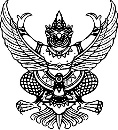 ส่วนราชการ  กศน.อำเภอ............ที่ ศธ.  ๐๒๑๐.๕๓/                                  วันที่    เรื่อง ทราบผลการตรวจรับพัสดุและขออนุมัติเบิกเงินงบประมาณ ---------------------------------------------------------------------------------------------------------------------------------------เรียน ผู้อำนวยการกศน.อำเภอ............ ด้วย กศน.อำเภอ............  ได้ดำเนินการจัดซื้อ/จัดจ้าง....................................................จำนวน......................รายการ โดยเบิกจากแผนงาน.............................................  งาน/โครงการ.................................บัดนี้ คณะกรรมการตรวจรับพัสดุ ได้ดำเนินการตรวจรับพัสดุไว้ ถูกต้อง เรียบร้อยแล้ว โดยขอเบิกเงินจากงบประมาณ จำนวน...............................บาท (.........................................................)  ตามระเบียบที่เกี่ยวข้อง อาศัยอำนาจตามคำสั่งสำนักงานปลัดกระทรวงศึกษาธิการ ที่  1938/2560  ลงวันที่  ๖  กันยายน  ๒๕๖๐  เรื่องมอบอำนวยให้ผู้อำนวยการสถานศึกษาศูนย์การศึกษานอกระบบและการศึกษาตามอัธยาศัยอำเภอ ผู้อำนวยการสถานศึกษาศูนย์การศึกษานอกระบบและการศึกษาตามอัธยาศัยเขตและผู้อำนวยการสถาบันการศึกษาทางไกล  ปฏิบัติราชการแทน  จึงเรียนมาเพื่อโปรด ทราบผลการตรวจรับพัสดุ ตามนัยข้อ ๑๗๕ (๔)  แห่งระเบียบกระทรวงการคลังว่าด้วยการจัดซื้อจัดจ้างและการบริหารพัสดุภาครัฐ พ.ศ. ๒๕๖๐อนุมัติเบิกจ่ายเงินงบประมาณปี…………….จำนวน.................................................................บาท (...............................................................................................)  ให้แก่………………………………………………ต่อไป      ...........………………………………เจ้าของงาน 	                                               (.............................................)			             ทราบ             อนุมัติ ที่รายการจำนวนสิ่งของหมายเหตุที่รายการจำนวนสิ่งของหมายเหตุ[  ]	ราคามาตรฐาน[  ]	ราคามาตรฐานจำนวนและวงเงินที่ขอซื้อ/ขอจ้างครั้งนี้จำนวนและวงเงินที่ขอซื้อ/ขอจ้างครั้งนี้จำนวนและวงเงินที่ขอซื้อ/ขอจ้างครั้งนี้จำนวนและวงเงินที่ขอซื้อ/ขอจ้างครั้งนี้ลำดับที่รายละเอียดของพัสดุที่จะซื้อ/จ้างจำนวนหน่วย[  ]	ราคาที่ได้มาจากการสืบจากท้องตลาด(หน่วยละ )[  ]	ราคาที่ได้มาจากการสืบจากท้องตลาด(หน่วยละ )หน่วยละหน่วยละจำนวนเงินจำนวนเงินรวมเป็นเงินทั้งสิ้น      (…………..................................………………………… )รวมเป็นเงินทั้งสิ้น      (…………..................................………………………… )รวมเป็นเงินทั้งสิ้น      (…………..................................………………………… )รวมเป็นเงินทั้งสิ้น      (…………..................................………………………… )รวมเป็นเงินทั้งสิ้น      (…………..................................………………………… )รวมเป็นเงินทั้งสิ้น      (…………..................................………………………… )รวมเป็นเงินทั้งสิ้น      (…………..................................………………………… )ที่จำนวนหน่วยรายการราคาต่อหน่วยจำนวนเงินหมายเหตุรวมทั้งสิ้นรวมทั้งสิ้นรวมทั้งสิ้นลำดับรายการจำนวนหน่วยราคาต่อหน่วย(บาท)จำนวนเงิน(บาท)(.....................................................................)(.....................................................................)(.....................................................................)รวมเป็นเงินรวมเป็นเงิน(.....................................................................)(.....................................................................)(.....................................................................)ภาษีมูลค่าเพิ่มภาษีมูลค่าเพิ่ม(.....................................................................)(.....................................................................)(.....................................................................)รวมเป็นเงินทั้งสิ้นรวมเป็นเงินทั้งสิ้นลำดับรายการจำนวนหน่วยราคาต่อหน่วย(บาท)จำนวนเงิน(บาท)(.....................................................................)(.....................................................................)(.....................................................................)รวมเป็นเงินรวมเป็นเงิน(.....................................................................)(.....................................................................)(.....................................................................)ภาษีมูลค่าเพิ่มภาษีมูลค่าเพิ่ม(.....................................................................)(.....................................................................)(.....................................................................)รวมเป็นเงินทั้งสิ้นรวมเป็นเงินทั้งสิ้น